Bitte benützen Sie wenn möglich die öffentlichen Verkehrsmittel. Tram Nr.5 bringt Sie bis zur Haltestelle Kirche Fluntern. Von hier sind Sie in ca. 5 min. bei der Grossen Kirche Fluntern an der Gellertstrasse 1.Anfahrt per Auto ist möglich. Parkplätze sind sehr beschränkt.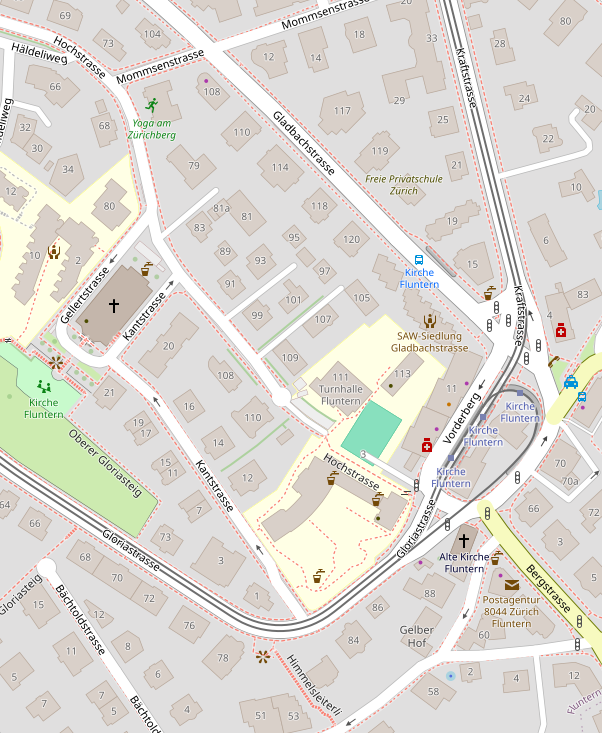 